       Circle the specific workshop you attended.                                                                                                              	      MONDAY  – March 23, 2015 		2.0 CEHs/.02 CEUs8:00 am - 10:00 am – Drug Court 101 – Hon Glade Roper10:15 am - 12:00 pm – Drug Court 1011:00 pm – 3:00 pm – Drug Court 1013:15 pm - 5:00 pm – Drug Court 101TUESDAY – MARCH 24, 2015 	1.5 CEHs/.15 CEUs 8:30 am – 10:00 am - Current Research Findings – Dr. Douglas Marlow10:15 am – 11:30 am          1.5 CEHS/.15 CEUS – Current Research Findings  – Dr. Douglas Marlow  1:30 pm – 3:00 pm	1.5 CEHS/.15 CEUS EACH TrainingSanctions and Incentives – Dr. Douglas Marlow Complex Interactions of PTSD, Pain and Substance Abuse – Dr. Brian Meyer3:15 pm – 4:45 pm	1.5 CEHS/.15 CEUS EACH TrainingImproving Treatment Outcomes: Resources for Employment Training and Placement– Marjorie Blaschko, Eau Claire DVRPain and Substance Abuse in Veterans– Dr. Brian MeyerFamily Court 101 – Judge Mary Triggiano, Rebecca FoleyWednesday  – March 25, 2015 	1.0 CEHs/.01 CEUs  8:30 am - 9:45 am – Trauma and Treatment Courts-Tim Grove, MSSW; Judge Mary Triggiano10:00 am - 11:00 am – Compassion Fatigue in Treatment Court Professionals - Tim Grove, MSSW; Judge Mary Triggiano1:30 pm – 4:00 pm      2.5 CEHs/.25 CEUs EACH TRAINING– Visit to Milwaukee County Treatment Courts 1:30 pm – 4:00 pm – Veterans Court – Judge Robert Russell and Jack O’Connor1:30 pm – 4:00 pm – Best Practices in Assessment, Supervision and Treatment of Impaired –DriverMark Stodola, Probation Fellow American Probation and Parole Association Total of CEH/s or CEUs Awarded________________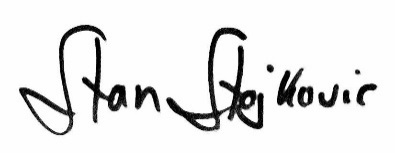 Stan Stojkovic, Dean Helen Bader School of Social WelfareName (print)signature  HOME ADDRESS EMAILPROFESSIONPhone Number